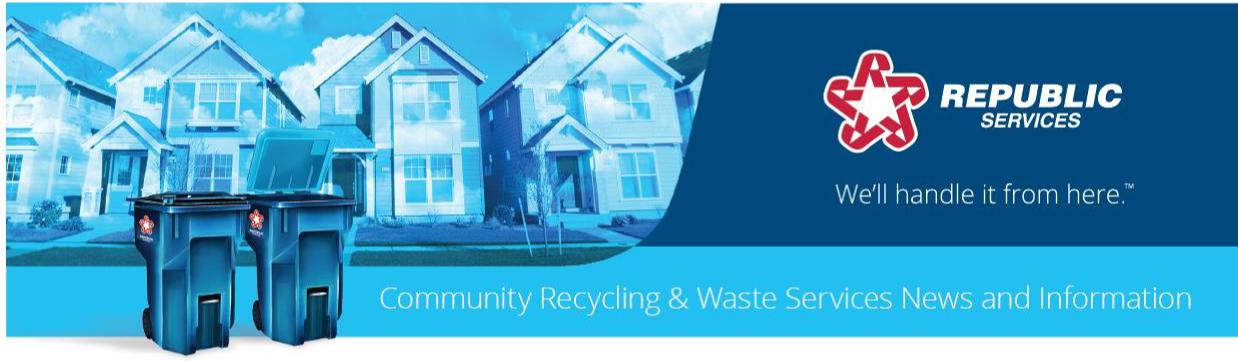 Holiday Schedule 2019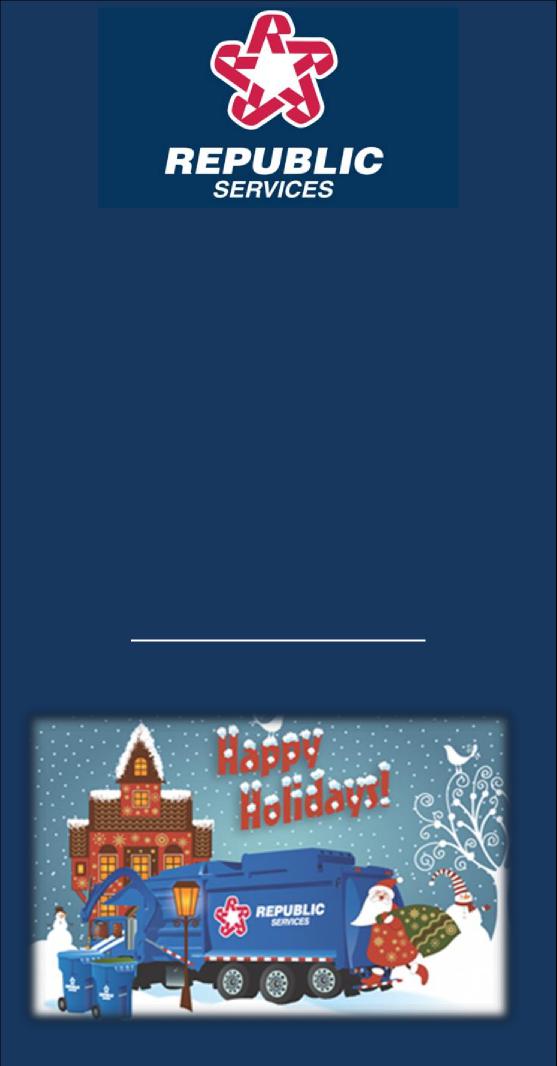 New Year’s Day January 01, 2019 Routes will be adjusted as shown below.MON	12/31/18 Routes Will Run on Normal ScheduleTUE	01/01/19 Rescheduled For WED 01/02/19WED	01/02/19 Rescheduled For THU 01/03/19THU	01/03/19	Rescheduled For FRI	01/04/19FRI	01/04/19	Rescheduled For SAT	01/05/19Memorial Day May 27, 2019 Routes will be adjusted as shown belowMON	05/27/19 Rescheduled For TUE 05/28/19TUE	05/28/19 Rescheduled For WED 05/29/19WED	05/29/19 Rescheduled For THU 05/30/19THU	05/30/19 Rescheduled For FRI	05/31/19FRI	05/31/19	Rescheduled For SAT	06/01/19Independence Day July 04, 2019 Routes will be adjusted as shown below.MON	07/01/19 Routes Will Run on Normal ScheduleTUE	07/02/19 Routes Will Run on Normal ScheduleWED	07/03/19 Routes Will Run on Normal ScheduleTHU	07/04/19 Rescheduled for FRI	07/05/19FRI	07/05/19 Rescheduled for SAT	07/06/19Labor Day September 02, 2019 Routes will be adjusted as shown below.MON	09/02/19 Rescheduled For TUE	09/03/19TUE	09/03/19 Rescheduled For WED 09/04/19WED	09/04/19 Rescheduled For THU	09/05/19THU	09/05/19 Rescheduled For FRI	09/06/19FRI	09/06/19 Rescheduled For SAT	09/07/19Thanksgiving November 28, 2019 Routes will be adjusted as shown below.MON	11/25/19 Routes Will Run on Normal ScheduleTUE	11/26/19 Routes Will Run on Normal ScheduleWED	11/27/19 Routes Will Run on Normal ScheduleTHU	11/28/19 Rescheduled For FRI	11/29/19FRI	11/29/19 Rescheduled For SAT	11/30/19Christmas December 25, 2019 Routes will be adjusted as shown below.MON	12/23/19 Routes Will Run on Normal ScheduleTUE	12/24/19 Routes Will Run on Normal ScheduleWED	12/25/19 Rescheduled For THU	12/26/19THU	12/26/19 Rescheduled For FRI	12/27/19FRI	12/27/19 Rescheduled For SAT	12/28/19Thank you for your loyalty and trust in Republic Services!RepublicServices.com Please see additional information reverse side.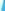 